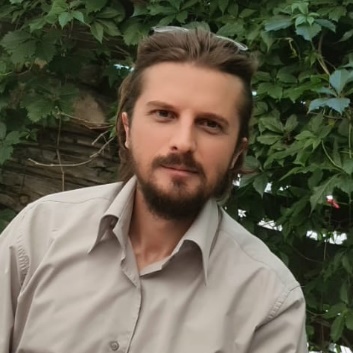 Prof. Ass. Dr. Betim ShabaniDr. Betim Shabani is a full-time academic staff member at UBT College, Pristina. He received his Ph.D. from Ss. Cyril and Methodius University in Skopje, Faculty of Mechanical Engineering, with the research related to Reverse Engineering and Additive Manufacturing. His scientific research focuses on design and production, with special emphasis on the integration of advanced technologies. Betim also has extensive experience in the industry with engineering projects and management.ORCID: https://orcid.org/0000-0003-2723-4838RESEARCH GATE: https://www.researchgate.net/profile/Betim-ShabaniEmail: betim.shabani@ubt-uni.net Address: University for Business and Technology, Rexhep Krasniqi No. 56, 10000 Pristina, KosovoRecent Publications SCIENTIFIC PUBLICATIONSSCIENTIFIC PUBLICATIONSSCIENTIFIC PUBLICATIONSScientific JournalsScientific JournalsScientific JournalsThe title of the paperName of the JournalYear / Volume / PagesIntegration of reverse engineering and topology optimization with additive manufacturing Computer-Aided Design and Applications2022, 19(1), pp. 164-175Additive Manufacturing and Reverse Engineering: Research and Manufacturing of Complex PartsNova Science Publishers2021, pp. 1-111.  ISBN: 978-1-53619-718-1Reverse engineering–An effective tool for design and development of mechanical partsActa Technica Corviniensis – Bulletin of Engineering2018, 11 (2), pp. 113-118Reverse engineering and additive technologies in circular economyMechanical Engineering  –  Scientific Journal2018, 36 (2), pp. 123-129Integrated reverse engineering and additive technology systems        Mechanical Engineering  –  Scientific Journal2018, 36 (1), pp. 47-54National and International Scientific ConferencesNational and International Scientific ConferencesNational and International Scientific ConferencesThe title of the paperName of the JournalYear / Volume / Pages3D Printing of the Bike Frame PrototypeUBT International Conference2023Off-Line Part Preparation for Laser Powder Bed Fusion ProductionUBT International Conference20223D Digital Measurement of Dimensions, Displacements, and Deformations of the PartsUBT International Conference2021Application of decision making method (AHP) in Reverse Engineering and Additive Manufacturing TechnologiesUBT International Conference2019Cloud oriented Additive Technology use for Fast Prototype DevelopmentUBT International Conference2018Analysis of energy efficiency in public buildings – case study KosovoSGEM Conference on Earth & Planetary Sciences2017Fuzzy logic control of gantry crane systemUBT International Conference2016